NOTICE OF HEARING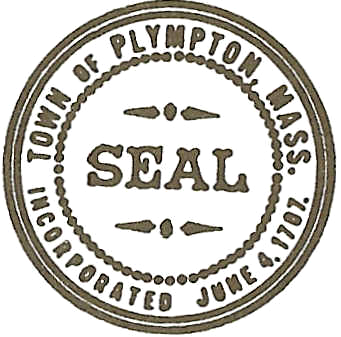 POSTED IN ACCORDANCE WITH THE PROVISIONS OFThe Town of Plympton Municipal BylawsConservation CommissionSignature: 	Brian Vasa									Date: 	January 30, 2020							Name of CommitteeName of CommitteeName of CommitteeName of CommitteeName of CommitteeName of CommitteeName of CommitteeName of CommitteePlace of Meeting:Town House – Deborah Sampson Room (Large Conference Room)Town House – Deborah Sampson Room (Large Conference Room)Town House – Deborah Sampson Room (Large Conference Room)Town House – Deborah Sampson Room (Large Conference Room)Town House – Deborah Sampson Room (Large Conference Room)Town House – Deborah Sampson Room (Large Conference Room)Town House – Deborah Sampson Room (Large Conference Room)Date:TuesdayTuesdayTuesday02/04/202002/04/202002/04/2020           Day of Week           Day of Week           Day of WeekDate (mm/dd/yy)Date (mm/dd/yy)Date (mm/dd/yy)Date (mm/dd/yy)Time:7:057:05PMPMAGENDA ATTACHED OR SUBJECTS TO BE DISCUSSED LISTED BELOW:AGENDA ATTACHED OR SUBJECTS TO BE DISCUSSED LISTED BELOW:AGENDA ATTACHED OR SUBJECTS TO BE DISCUSSED LISTED BELOW:AGENDA ATTACHED OR SUBJECTS TO BE DISCUSSED LISTED BELOW:AGENDA ATTACHED OR SUBJECTS TO BE DISCUSSED LISTED BELOW:AGENDA ATTACHED OR SUBJECTS TO BE DISCUSSED LISTED BELOW:AGENDA ATTACHED OR SUBJECTS TO BE DISCUSSED LISTED BELOW:AGENDA ATTACHED OR SUBJECTS TO BE DISCUSSED LISTED BELOW:DETAILS:The NOI Hearing originally scheduled for September 17, 2019, October 8, 2019, and November 5, 2019, and January 7, 2020, has been continued to Tuesday, February 4, 2020.Conduct a public hearing to consider a Notice of Intent, under the Wetlands Protection Act, M.G.L. c 131 $40 and the Town of Plympton Wetland Protection Act General Municipal Bylaw Section XXVIII from Gregory S. Black for the property at 0 Maple Street, Map 6, Parcel & Lot numbers 2-3a.The NOI is a proposal to construct a single-family residence with driveway, septic system, lawn area and utilities with wetland enhancements.DETAILS:The NOI Hearing originally scheduled for September 17, 2019, October 8, 2019, and November 5, 2019, and January 7, 2020, has been continued to Tuesday, February 4, 2020.Conduct a public hearing to consider a Notice of Intent, under the Wetlands Protection Act, M.G.L. c 131 $40 and the Town of Plympton Wetland Protection Act General Municipal Bylaw Section XXVIII from Gregory S. Black for the property at 0 Maple Street, Map 6, Parcel & Lot numbers 2-3a.The NOI is a proposal to construct a single-family residence with driveway, septic system, lawn area and utilities with wetland enhancements.DETAILS:The NOI Hearing originally scheduled for September 17, 2019, October 8, 2019, and November 5, 2019, and January 7, 2020, has been continued to Tuesday, February 4, 2020.Conduct a public hearing to consider a Notice of Intent, under the Wetlands Protection Act, M.G.L. c 131 $40 and the Town of Plympton Wetland Protection Act General Municipal Bylaw Section XXVIII from Gregory S. Black for the property at 0 Maple Street, Map 6, Parcel & Lot numbers 2-3a.The NOI is a proposal to construct a single-family residence with driveway, septic system, lawn area and utilities with wetland enhancements.DETAILS:The NOI Hearing originally scheduled for September 17, 2019, October 8, 2019, and November 5, 2019, and January 7, 2020, has been continued to Tuesday, February 4, 2020.Conduct a public hearing to consider a Notice of Intent, under the Wetlands Protection Act, M.G.L. c 131 $40 and the Town of Plympton Wetland Protection Act General Municipal Bylaw Section XXVIII from Gregory S. Black for the property at 0 Maple Street, Map 6, Parcel & Lot numbers 2-3a.The NOI is a proposal to construct a single-family residence with driveway, septic system, lawn area and utilities with wetland enhancements.DETAILS:The NOI Hearing originally scheduled for September 17, 2019, October 8, 2019, and November 5, 2019, and January 7, 2020, has been continued to Tuesday, February 4, 2020.Conduct a public hearing to consider a Notice of Intent, under the Wetlands Protection Act, M.G.L. c 131 $40 and the Town of Plympton Wetland Protection Act General Municipal Bylaw Section XXVIII from Gregory S. Black for the property at 0 Maple Street, Map 6, Parcel & Lot numbers 2-3a.The NOI is a proposal to construct a single-family residence with driveway, septic system, lawn area and utilities with wetland enhancements.DETAILS:The NOI Hearing originally scheduled for September 17, 2019, October 8, 2019, and November 5, 2019, and January 7, 2020, has been continued to Tuesday, February 4, 2020.Conduct a public hearing to consider a Notice of Intent, under the Wetlands Protection Act, M.G.L. c 131 $40 and the Town of Plympton Wetland Protection Act General Municipal Bylaw Section XXVIII from Gregory S. Black for the property at 0 Maple Street, Map 6, Parcel & Lot numbers 2-3a.The NOI is a proposal to construct a single-family residence with driveway, septic system, lawn area and utilities with wetland enhancements.DETAILS:The NOI Hearing originally scheduled for September 17, 2019, October 8, 2019, and November 5, 2019, and January 7, 2020, has been continued to Tuesday, February 4, 2020.Conduct a public hearing to consider a Notice of Intent, under the Wetlands Protection Act, M.G.L. c 131 $40 and the Town of Plympton Wetland Protection Act General Municipal Bylaw Section XXVIII from Gregory S. Black for the property at 0 Maple Street, Map 6, Parcel & Lot numbers 2-3a.The NOI is a proposal to construct a single-family residence with driveway, septic system, lawn area and utilities with wetland enhancements.DETAILS:The NOI Hearing originally scheduled for September 17, 2019, October 8, 2019, and November 5, 2019, and January 7, 2020, has been continued to Tuesday, February 4, 2020.Conduct a public hearing to consider a Notice of Intent, under the Wetlands Protection Act, M.G.L. c 131 $40 and the Town of Plympton Wetland Protection Act General Municipal Bylaw Section XXVIII from Gregory S. Black for the property at 0 Maple Street, Map 6, Parcel & Lot numbers 2-3a.The NOI is a proposal to construct a single-family residence with driveway, septic system, lawn area and utilities with wetland enhancements.